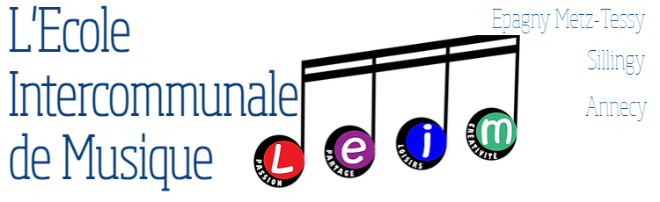 Tarifs 2022 - 2023Vous êtes élève de moins de 19 ans habitant Epagny Metz-Tessy, Sillingy ou Annecy ? (voir tarif subventionné)Sur présentation d’un justificatif de domicile de moins de 3 mois, vous bénéficiez du tarif subventionné.Vous prenez un second cours, vous inscrivez un second élève ou plus dans une même famille,
vous bénéficiez du tarif réduit.Adhésion paiement de 30 € à l’inscription à régler indépendamment des coursVous pouvez :Cotisation cours : Paiement par carte bancaire ou chèque en un fois (encaissement au 10 octobre) ou en 3 échéances encaissement au 10 octobre 10 janvier 10 avril.*  tarif comprenant l'accès au cours de Formation Musicale et/ou un atelier** Il sera demandé le tarif cours individuel en attendant qu'un binôme ou trinôme soit formé (concordance de niveau et horaire défini par les professeurs). L'éventuel trop perçu sera restitué.Adhésion préalable obligatoire :Valable du 5 septembre 2022 au 31 août 2023.Adhésion à régler indépendamment des cours.30 € Une adhésion par familleTarif normal Adulte (19 ans et +)OuHors des 3 communes Epagny Metz-Tessy  Sillingy et AnnecyTarif normal Adulte (19 ans et +)OuHors des 3 communes Epagny Metz-Tessy  Sillingy et AnnecyTarif normal Adulte (19 ans et +)OuHors des 3 communes Epagny Metz-Tessy  Sillingy et AnnecyTarif subventionnéElève de moins de 19 ans au 01/01/2023EtDomicilié dans une des 3 communes Epagny Metz-Tessy Sillingy et AnnecyTarif subventionnéElève de moins de 19 ans au 01/01/2023EtDomicilié dans une des 3 communes Epagny Metz-Tessy Sillingy et AnnecyTarif subventionnéElève de moins de 19 ans au 01/01/2023EtDomicilié dans une des 3 communes Epagny Metz-Tessy Sillingy et AnnecyCoursTarif normalTarif réduitCoursTarif Normal subventionnéTarif réduit subventionnéCours individuel (durée du cours 30 minutes)*726 €Ou 3 x 242 €630 €Ou 3 x 210 €Cours individuel (durée du cours 30 minutes)570 €Ou 3 x 190 €495 €Ou 3 x 165 €Cours collectif à 2 ou 3Hors piano (durée du cours 40 minutes à 2 ou 1 heure à 3)**Approche musicale (durée du cours 45 minutes)483 €Ou 3 x 161 €423 €Ou 3 x 141 €Cours collectif à 2 ou 3Hors piano (durée du cours 40 minutes à 2 ou 1 heure à 3)**Approche musicale (durée du cours 45 minutes)372 €Ou 3 x 124 €324 €Ou 3 x 108 €Ateliers (durée du cours 1 heure)Swing Mômes – Circle Song (durée du cours 1 heure)Eveil (durée du cours 45 minutes)Formation musicale seule (durée du cours 1 heure)213 €Ou 3 x 71 €189 €Ou 3 x 53 €Atelier (durée du cours 1 heure)Swing Mômes – Circle Song (durée du cours 1 heure)Eveil (durée du cours 45 minutes)Formation musicale seule (durée du cours 1 heure)150 €Ou 3 x 50 €132 €Ou 3 x 44 €CoursTarif NormalTarif réduit subventionné (1)Chorale adulte165 € Ou 3 x 55 €147 € Ou 3 x 49 €Groupe en résidence30 € Par membre